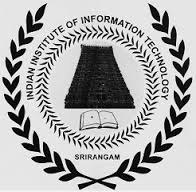 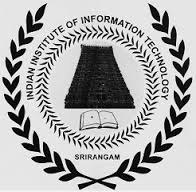 ADMISSION CANCELLATION FORMDeclarationI would like to cancel my provisional admission for the seat allotted in this institute. I request you to kindly return to me as per the refund rules, the initial fee I had paid.Signature of the StudentName:Roll No.:Degree:B.Tech.Department:Branch :Address:Phone No:E-Mail ID:Reasons for Cancellation:Signature of the HoD or1st Year CoordinatorDean (IIITT)